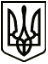 МЕНСЬКА МІСЬКА РАДАРОЗПОРЯДЖЕННЯ 20 вересня 2021 року	м.Мена	№ 330Про участь в апробаціїЗ метою підвищення ефективності роботи з виявлення сімей та дітей, які належать до вразливих груп населення та/або перебувають у складних життєвих обставинах, надання їм комплексу соціальних послуг, спрямованих на подолання складних життєвих обставин, мінімізацію їх наслідків, на виконання постанови Кабінету Міністрів України від 04 серпня 2021 року № 817 «Деякі питання реалізації експериментального проекту з організації в територіальних громадах соціальної роботи із сім'ями та дітьми, які належать до вразливих груп населення та перебувають у складних життєвих обставинах», керуючись Законом України «Про місцеве самоврядування в Україні»: 1. Надати дозвіл Комунальній установі «Менський міський центр соціальних служб» Менської міської ради на участь в апробації інтегрованої моделі надання соціальних послуг і деяких видів державної соціальної допомоги, які відповідно до законодавства надаються залежно від сукупного доходу сім’ї.2. Відділу соціального захисту населення, сім’ї, молоді та охорони здоров’я міської ради спільно з Комунальною установою «Менський міський центр соціальних служб» Менської міської ради в установленому порядку підготувати та подати до Національної соціальної сервісної служби України до 01 жовтня 2021 року заяву про намір взяти участь в апробації інтегрованої моделі надання соціальних послуг і деяких видів державної соціальної допомоги, які відповідно до законодавства надаються залежно від сукупного доходу сім’ї.	3.Контроль за виконанням розпорядження покласти на заступника міського голови з питань діяльності виконавчих органів ради В.В.Прищепу.Міський голова                                                                 Геннадій ПРИМАКОВ